БІЛОЦЕРКІВСЬКА МІСЬКА РАДА	КИЇВСЬКОЇ ОБЛАСТІ	Р І Ш Е Н Н Я
від 30 липня 2020 року                                                                        № 5680-100-VIIПро розгляд заяви щодо надання дозволу на розроблення проекту землеустрою щодо відведення земельної ділянки у власність громадянину Гапоненку Юрію ДмитровичуРозглянувши звернення постійної комісії з питань земельних відносин та земельного кадастру, планування території, будівництва, архітектури, охорони пам’яток, історичного середовища та благоустрою до міського голови від 24 червня 2020 року №166/02-17, протокол постійної комісії з питань  земельних відносин та земельного кадастру, планування території, будівництва, архітектури, охорони пам’яток, історичного середовища та благоустрою від 16 червня 2020 року №213, заяву громадянина Гапоненка Юрія Дмитровича від 28 травня 2020 року №15.1-07/2223, відповідно до ст.ст. 12, 35, 79-1, 89, 116, 118, 120, 121, 122, ч.2,3 ст. 134 Земельного кодексу України, ст. 50 Закону України «Про землеустрій», ст. 24 Закону України «Про регулювання містобудівної діяльності», п.34 ч.1 ст. 26 Закону України «Про місцеве самоврядування в Україні», міська рада вирішила:1.Відмовити в наданні дозволу на розроблення проекту землеустрою щодо відведення земельної ділянки у власність громадянину Гапоненку Юрію Дмитровичу з цільовим призначенням 01.05. Для індивідуального садівництва за адресою: вулиця Залізнична, 139,  орієнтовною площею 0,0806 га, за рахунок земель населеного пункту м. Біла Церква, відповідно до вимог ст. 89, ч.6 ст. 118 та ч. 4 ст. 120 Земельного кодексу України до заяви не додано погодження землекористувачів, враховуючи те, що у разі набуття права власності на жилий будинок, будівлю або споруду кількома особами право на земельну ділянку визначається пропорційно до часток осіб у праві власності жилого будинку, будівлі або споруди.2.Контроль за виконанням цього рішення покласти на постійну комісію з питань  земельних відносин та земельного кадастру, планування території, будівництва, архітектури, охорони пам’яток, історичного середовища та благоустрою.Міський голова                               	                                                          Геннадій ДИКИЙ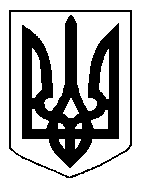 